1. NADOPUNI TEKST SA RIJEČIMA KOJE NEDOSTAJU. NAPIŠI U BILJEŽNICU REDOM RIJEČI KOJE NEDOSTAJU.ČEMU SLUŽE MAME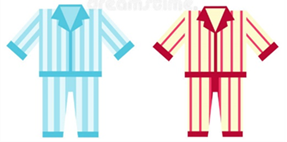 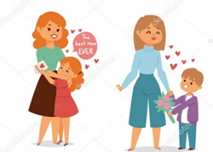 ČEMU SLUŽE       ______________? DA SPREMAJU         _______________.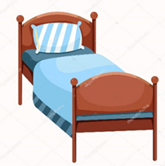 ČEMU JOŠ SLUŽE MAME?  DA POSPREMAJU        _______________,      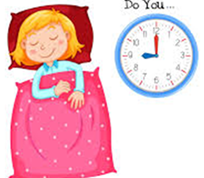  I DA DJECU _________________________.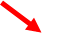 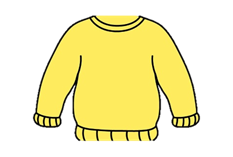 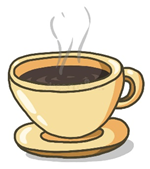 MAME UJUTRO KUHAJU    _______________,     PRIŠIVAJU     DUGMAD    NA       ____________,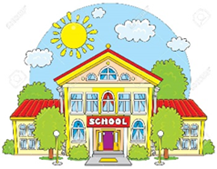 VOZE DJECU U     _______________,         SUDJELUJU U NJIHOVOM BOLU.S DJECOM SE ZAJEDNO VESELE I SVE BRIGE S NJIMA DIJELE.ZA KRAJ MOŽEŠ RIJEŠITI JEDAN KVIZ O MAMI I ŠTO SVE RADI ZA TEBE. https://wordwall.net/resource/1958272/vjeronauk/samo-jedna-je-mama-